INTERNATIONAL ELECTROTECHNICAL COMMISSION SYSTEM FOR
CERTIFICATION TO STANDARDS RELATING TO EQUIPENT FOR USE
IN EXPLOSIVE ATMOSPHERES (IECEx SYSTEM)To: Members of the IECEx ExMCTitle:  Proposed changes to IECEx 02 regarding the RU proposal for strengthening the relationship between ExCB and ExTL ---------------------------During the ExMC Operational meetings held in Northbrook, May 2016, ExMC WG1 considered an RU proposal for text within IECEx 02 Rules aimed at strengthening the relationship between ExCB and ExTL.As a result a small Task Group was formed under the Convenorship of Mr Jim Munro.This document contains the result of the Task Group’s considerations and proposes changes to various clauses of IECEx 02 and is submitted for consideration by ExMC during the 2016 Umhlanga meetingChris AgiusIECEx Executive SecretaryProposed changes to IECEx 02The following change of text to IECEx02 is proposed by the task group appointed by ExMCWG1 on 25 May 2016.  This takes account of the proposal from RU in their letter dated 7 September 2015.Task Group:Jim Munro (convenor) AUAnna Timofeeva RURon Sinclair GB26 May 2016ExMC/1160/CDJuly 2016Address:Level 33, Australia Square264 George StreetSydney NSW 2000AustraliaContact Details:Tel: +61 2 4628 4690Fax: +61 2 4627 5285e-mail: info@iecex.com  http://www.iecex.comExisting textProposed Text3.14Ex Testing Laboratory (ExTL)a testing laboratory which is accepted according to these Rules and which is either integral with, or under the complete control of, or belongs to or works under a written agreement with at least one Ex Certification BodyEx Testing Laboratory (ExTL)a testing laboratory which is accepted according to these Rules and which performs tests and compiles IECEx Test Reports for approval by the ExCB11.1.1 Conditions for acceptance - bullet 4The certification body shall have within its organization, or have an agreement to employ, an ExTL accepted by the ExMC according to these Rules for the relevant types of protectionThe certification body shall have within its organization, or have a written agreement with, an ExTL accepted by the ExMC according to these Rules for the relevant types of protection.  Where the ExTL is not within its organization the following apply:The reasons for not having an integral ExTL shall be provided by the applicant ExCB and included in the initial assessment report. The ExCB application shall be endorsed by the member body in the country in which it will be based.  However, where the ExTL with which it plans to operate is in a different country, it is recommended that the applicant ExCB also advises the member body of that country of its intentions at the time of application.   At the initial assessment the ExCB shall demonstrate the methods it has in place to ensure its staff have the necessary competence to review and approve ExTRs, and to compile and approve test plans.  This information shall be incorporated in the initial assessment report, and shall be subject to audit and report at each reassessment to ensure that the competence is being maintained.11.2.1 Conditions for acceptance - bullet 2An Ex testing laboratory can operate as an ExTL if it is integral with an ExCB, under the complete technical and legal control of an ExCB or has a written agreement with an ExCB to undertake work with it according to these RulesAn Ex testing laboratory is only permitted to operate as an ExTL if it is integral with an ExCB, under the complete technical and legal control of an ExCB or has a written agreement with an ExCB to undertake work with it according to these Rules.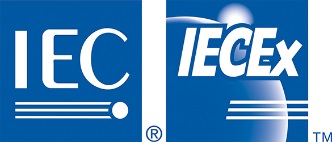 